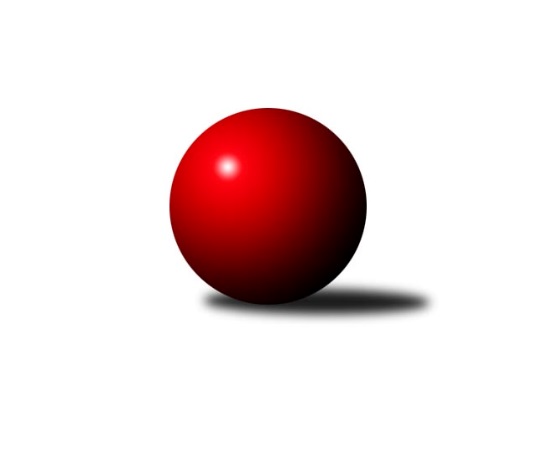 Č.17Ročník 2022/2023	4.3.2023Nejlepšího výkonu v tomto kole: 3383 dosáhlo družstvo: KK Jihlava B3. KLM D 2022/2023Výsledky 17. kolaSouhrnný přehled výsledků:TJ Loko České Budějovice 	- KK Vyškov B	4:4	3161:3199	13.0:11.0	22.1.TJ Start Jihlava 	- TJ Sokol Slavonice	5:3	3281:3217	10.0:14.0	4.3.TJ Lokomotiva Valtice  	- TJ Centropen Dačice B	3:5	3187:3240	11.0:13.0	4.3.TJ Sokol Šanov 	- KK Jihlava B	3:5	3338:3383	11.5:12.5	4.3.KK Slavoj Žirovnice 	- Vltavan Loučovice	6.5:1.5	3337:3304	14.5:9.5	4.3.Tabulka družstev:	1.	TJ Sokol Šanov	15	9	2	4	73.5 : 46.5 	194.0 : 166.0 	 3270	20	2.	TJ Loko České Budějovice	15	8	2	5	67.5 : 52.5 	196.5 : 163.5 	 3284	18	3.	KK Jihlava B	16	8	2	6	67.0 : 61.0 	187.5 : 196.5 	 3284	18*	4.	KK Slavoj Žirovnice	14	8	1	5	58.5 : 53.5 	167.5 : 168.5 	 3227	17	5.	TJ Start Jihlava	15	7	2	6	62.0 : 58.0 	181.5 : 178.5 	 3232	16	6.	TJ Sokol Slavonice	15	7	1	7	65.5 : 54.5 	185.0 : 175.0 	 3241	15	7.	TJ Sokol Mistřín	15	7	1	7	61.5 : 58.5 	190.5 : 169.5 	 3245	15	8.	TJ Centropen Dačice B	16	6	2	8	60.5 : 67.5 	192.5 : 191.5 	 3311	14	9.	KK Vyškov B	16	6	1	9	51.0 : 77.0 	172.0 : 212.0 	 3235	13	10.	Vltavan Loučovice	15	4	4	7	52.0 : 68.0 	174.0 : 186.0 	 3210	12	11.	TJ Lokomotiva Valtice 	16	5	0	11	53.0 : 75.0 	175.0 : 209.0 	 3204	10  * Družstvu KK Jihlava B budou v konečné tabulce odečteny 2 body
Podrobné výsledky kola:	 TJ Loko České Budějovice 	3161	4:4	3199	KK Vyškov B	Martin Voltr	119 	 129 	 102 	138	488 	 2:2 	 519 	 114	143 	 142	120	Eduard Varga	Tomáš Reban	126 	 156 	 132 	121	535 	 3:1 	 531 	 124	151 	 124	132	Pavel Vymazal	Jiří Bláha	139 	 127 	 133 	144	543 	 3:1 	 523 	 138	121 	 142	122	Kamil Bednář	Jan Sýkora	134 	 97 	 127 	127	485 	 0:4 	 571 	 143	138 	 147	143	Pavel Zaremba	Zdeněk Kamiš	132 	 166 	 125 	148	571 	 3:1 	 522 	 123	131 	 142	126	Tomáš Vejmola	Lukáš Klojda	134 	 133 	 131 	141	539 	 2:2 	 533 	 136	125 	 146	126	Tomáš Jelínekrozhodčí: Václav Klojda st.Nejlepšího výkonu v tomto utkání: 571 kuželek dosáhli: Pavel Zaremba, Zdeněk Kamiš	 TJ Start Jihlava 	3281	5:3	3217	TJ Sokol Slavonice	Petr Votava	143 	 145 	 153 	143	584 	 3:1 	 542 	 145	134 	 123	140	Miroslav Kadrnoška	Sebastián Zavřel	140 	 112 	 140 	124	516 	 1:3 	 548 	 130	145 	 147	126	Jiří Matoušek	Zdeněk Švehlík	118 	 149 	 123 	133	523 	 1:3 	 549 	 131	133 	 150	135	Pavel Blažek	Jiří Vlach *1	127 	 128 	 143 	137	535 	 1:3 	 520 	 128	130 	 122	140	Michal Dostál	Roman Doležal	121 	 157 	 130 	164	572 	 2:2 	 518 	 139	138 	 133	108	David Drobilič	Petr Hlaváček	134 	 146 	 132 	139	551 	 2:2 	 540 	 140	134 	 125	141	Ladislav Chaluparozhodčí: Šárka Vackovástřídání: *1 od 56. hodu Martin VotavaNejlepší výkon utkání: 584 - Petr Votava	 TJ Lokomotiva Valtice  	3187	3:5	3240	TJ Centropen Dačice B	Josef Vařák	145 	 138 	 125 	140	548 	 3:1 	 517 	 146	121 	 120	130	Stanislav Dvořák	Roman Mlynarik	125 	 112 	 140 	154	531 	 2:2 	 530 	 140	118 	 125	147	Petr Janák	Jan Herzán	123 	 129 	 125 	116	493 	 0:4 	 547 	 135	131 	 154	127	Milan Kabelka	František Herůfek ml.	130 	 133 	 156 	128	547 	 2:2 	 563 	 138	129 	 150	146	Tomáš Bártů	Zdeněk Musil	144 	 137 	 151 	128	560 	 3:1 	 538 	 135	129 	 141	133	Lukáš Prkna	Robert Herůfek	130 	 119 	 121 	138	508 	 1:3 	 545 	 131	134 	 143	137	Dušan Rodekrozhodčí:  Vedoucí družstevNejlepší výkon utkání: 563 - Tomáš Bártů	 TJ Sokol Šanov 	3338	3:5	3383	KK Jihlava B	Tomáš Červenka	148 	 149 	 136 	149	582 	 1:3 	 584 	 124	155 	 149	156	Miroslav Pleskal	Jan Zifčák ml.	148 	 152 	 125 	171	596 	 3:1 	 559 	 139	129 	 152	139	Jaroslav Matějka	Michal Stieranka	126 	 121 	 129 	124	500 	 0.5:3.5 	 533 	 126	130 	 146	131	Jakub Čopák	Jaroslav Klimentík *1	113 	 130 	 116 	134	493 	 1:3 	 599 	 141	177 	 157	124	Martin Dolák	Jiří Konvalinka	143 	 149 	 147 	144	583 	 2:2 	 578 	 146	127 	 165	140	Matyáš Stránský	Petr Mika	146 	 148 	 141 	149	584 	 4:0 	 530 	 142	132 	 129	127	Lukáš Novákrozhodčí: Aleš Procházkastřídání: *1 od 61. hodu Milan VolfNejlepší výkon utkání: 599 - Martin Dolák	 KK Slavoj Žirovnice 	3337	6.5:1.5	3304	Vltavan Loučovice	Patrik Solař	133 	 162 	 146 	129	570 	 2:2 	 567 	 134	152 	 142	139	Radek Šlouf	Pavel Ryšavý	117 	 132 	 131 	137	517 	 1:3 	 602 	 154	155 	 159	134	Miroslav Šuba	David Švéda	132 	 129 	 153 	133	547 	 2:2 	 547 	 129	140 	 134	144	Josef Gondek	František Kožich	144 	 148 	 143 	133	568 	 2.5:1.5 	 532 	 109	148 	 140	135	Libor Dušek	František Jakoubek	147 	 129 	 146 	136	558 	 4:0 	 517 	 125	117 	 143	132	Jan Smolena *1	Libor Kočovský	130 	 143 	 154 	150	577 	 3:1 	 539 	 138	133 	 135	133	Jaroslav Suchánekrozhodčí: Kejval Petrstřídání: *1 od 61. hodu Tomáš SuchánekNejlepší výkon utkání: 602 - Miroslav ŠubaPořadí jednotlivců:	jméno hráče	družstvo	celkem	plné	dorážka	chyby	poměr kuž.	Maximum	1.	Petr Votava 	TJ Start Jihlava 	568.81	374.0	194.8	2.9	8/8	(627)	2.	Petr Mika 	TJ Sokol Šanov 	567.52	378.6	188.9	3.2	6/7	(632)	3.	Jaroslav Mihál 	TJ Loko České Budějovice 	565.75	375.2	190.6	3.7	7/8	(616)	4.	Martin Voltr 	TJ Loko České Budějovice 	563.93	377.0	186.9	5.6	7/8	(619)	5.	Petr Janák 	TJ Centropen Dačice B	563.45	367.9	195.5	3.5	8/9	(613)	6.	Jaroslav Matějka 	KK Jihlava B	562.98	368.1	194.9	2.8	8/9	(601)	7.	Martin Votava 	TJ Start Jihlava 	562.02	371.4	190.6	3.4	8/8	(591)	8.	Tomáš Vejmola 	KK Vyškov B	559.11	370.0	189.1	5.5	9/9	(602)	9.	Pavel Vymazal 	KK Vyškov B	558.96	371.2	187.8	4.1	8/9	(613)	10.	Josef Gondek 	Vltavan Loučovice	557.00	372.0	185.0	5.3	7/8	(604)	11.	Lukáš Klojda 	TJ Loko České Budějovice 	555.58	376.0	179.6	6.7	6/8	(595)	12.	Jiří Matoušek 	TJ Sokol Slavonice	555.46	370.8	184.7	4.2	8/9	(592)	13.	Tomáš Červenka 	TJ Sokol Šanov 	555.40	365.8	189.6	4.9	6/7	(594)	14.	Lukáš Novák 	KK Jihlava B	554.93	367.4	187.6	4.7	7/9	(605)	15.	Jiří Konvalinka 	TJ Sokol Šanov 	554.50	369.9	184.6	4.4	6/7	(598)	16.	Milan Kabelka 	TJ Centropen Dačice B	553.82	368.6	185.3	3.6	7/9	(599)	17.	Radim Pešl 	TJ Sokol Mistřín 	553.69	368.3	185.4	3.7	8/8	(603)	18.	Patrik Solař 	KK Slavoj Žirovnice 	552.56	374.4	178.2	6.3	6/6	(609)	19.	Matyáš Stránský 	KK Jihlava B	552.54	376.2	176.3	5.5	7/9	(589)	20.	Miroslav Pleskal 	KK Jihlava B	552.06	367.5	184.6	4.6	6/9	(597)	21.	Marek Ingr 	TJ Sokol Mistřín 	551.99	362.3	189.7	4.2	8/8	(585)	22.	Jakub Čopák 	KK Jihlava B	551.15	371.9	179.2	4.3	8/9	(585)	23.	Tomáš Bártů 	TJ Centropen Dačice B	550.83	366.7	184.1	3.6	8/9	(593)	24.	Miroslav Šuba 	Vltavan Loučovice	550.74	374.0	176.8	6.2	7/8	(602)	25.	Ladislav Chalupa 	TJ Sokol Slavonice	549.60	367.1	182.5	4.6	7/9	(577)	26.	Martin Fiala 	TJ Sokol Mistřín 	548.81	358.7	190.2	3.3	8/8	(601)	27.	František Herůfek  ml.	TJ Lokomotiva Valtice  	548.16	372.2	176.0	7.5	8/8	(576)	28.	Lukáš Prkna 	TJ Centropen Dačice B	547.65	367.9	179.8	6.2	8/9	(606)	29.	Martin Čopák 	KK Jihlava B	547.40	367.9	179.5	5.3	7/9	(598)	30.	František Jakoubek 	KK Slavoj Žirovnice 	546.50	370.8	175.7	5.3	6/6	(589)	31.	Jan Zifčák  ml.	TJ Sokol Šanov 	545.41	362.5	182.9	6.3	7/7	(596)	32.	Zdeněk Musil 	TJ Lokomotiva Valtice  	540.69	362.4	178.3	5.6	7/8	(616)	33.	Jan Večerka 	KK Vyškov B	540.64	361.3	179.4	4.9	6/9	(598)	34.	Jiří Ondrák  ml.	TJ Sokol Slavonice	540.22	356.7	183.6	5.3	6/9	(555)	35.	Pavel Blažek 	TJ Sokol Slavonice	539.94	361.9	178.1	5.3	8/9	(558)	36.	Kamil Bednář 	KK Vyškov B	539.51	375.5	164.0	6.2	7/9	(565)	37.	Josef Vařák 	TJ Lokomotiva Valtice  	539.38	365.8	173.5	6.2	8/8	(594)	38.	Robert Weis 	Vltavan Loučovice	538.08	371.4	166.7	7.0	6/8	(572)	39.	Jaroslav Suchánek 	Vltavan Loučovice	537.90	359.2	178.7	6.2	7/8	(576)	40.	František Kožich 	KK Slavoj Žirovnice 	537.67	361.9	175.8	6.5	6/6	(568)	41.	David Drobilič 	TJ Sokol Slavonice	537.33	363.4	173.9	5.9	9/9	(577)	42.	Miroslav Kadrnoška 	TJ Sokol Slavonice	536.81	366.0	170.8	4.7	8/9	(585)	43.	Libor Kočovský 	KK Slavoj Žirovnice 	536.79	370.8	166.0	7.2	6/6	(662)	44.	Michal Stieranka 	TJ Sokol Šanov 	536.77	364.8	171.9	6.4	6/7	(576)	45.	Michal Dostál 	TJ Sokol Slavonice	536.55	365.6	171.0	4.8	7/9	(563)	46.	Petr Valášek 	TJ Sokol Mistřín 	535.43	361.6	173.8	4.9	7/8	(617)	47.	Jan Smolena 	Vltavan Loučovice	534.61	362.5	172.1	8.6	6/8	(566)	48.	Tomáš Jelínek 	KK Vyškov B	533.61	368.3	165.3	8.2	8/9	(597)	49.	Jan Neuvirt 	TJ Centropen Dačice B	533.31	364.9	168.4	7.0	7/9	(562)	50.	Roman Doležal 	TJ Start Jihlava 	532.29	357.8	174.4	4.4	8/8	(610)	51.	Milan Volf 	TJ Sokol Šanov 	531.87	363.2	168.6	8.7	5/7	(568)	52.	Jan Sýkora 	TJ Loko České Budějovice 	531.23	363.3	167.9	5.1	6/8	(585)	53.	David Švéda 	KK Slavoj Žirovnice 	529.81	361.1	168.8	5.4	6/6	(593)	54.	Sebastián Zavřel 	TJ Start Jihlava 	526.54	350.8	175.7	6.8	6/8	(546)	55.	Petr Hlaváček 	TJ Start Jihlava 	526.29	360.3	165.9	7.5	8/8	(561)	56.	Libor Dušek 	Vltavan Loučovice	525.71	373.4	152.3	7.8	7/8	(575)	57.	Radek Blaha 	TJ Sokol Mistřín 	524.04	355.7	168.3	6.2	8/8	(622)	58.	Jaroslav Klimentík 	TJ Sokol Šanov 	523.85	365.3	158.6	9.4	5/7	(554)	59.	Robert Herůfek 	TJ Lokomotiva Valtice  	521.71	358.7	163.0	9.3	6/8	(563)	60.	Jan Herzán 	TJ Lokomotiva Valtice  	521.46	365.5	156.0	8.6	8/8	(552)	61.	Eduard Varga 	KK Vyškov B	521.43	366.5	154.9	10.9	7/9	(563)	62.	Josef Blaha 	TJ Sokol Mistřín 	518.83	357.2	161.6	7.3	7/8	(603)	63.	Pavel Ryšavý 	KK Slavoj Žirovnice 	514.52	352.7	161.8	7.6	5/6	(572)		Miloslav Krejčí 	KK Vyškov B	602.00	394.0	208.0	2.0	1/9	(602)		Radek Beranovský 	TJ Centropen Dačice B	595.00	423.0	172.0	7.0	1/9	(595)		Zbyněk Bábíček 	TJ Sokol Mistřín 	581.00	395.5	185.5	6.0	2/8	(598)		Josef Brtník 	TJ Centropen Dačice B	574.05	378.5	195.6	2.6	4/9	(591)		Pavel Kabelka 	TJ Centropen Dačice B	572.32	373.7	198.6	2.2	5/9	(617)		Vít Jírovec 	KK Jihlava B	571.00	371.0	200.0	4.0	1/9	(571)		Jan Bureš 	KK Slavoj Žirovnice 	567.00	376.0	191.0	6.0	1/6	(567)		Roman Macek 	TJ Sokol Mistřín 	557.38	369.9	187.5	5.6	4/8	(581)		Ondřej Matula 	KK Jihlava B	556.00	363.0	193.0	4.0	1/9	(556)		Zdeněk Kamiš 	TJ Loko České Budějovice 	554.96	375.4	179.6	3.5	4/8	(571)		David Stára 	TJ Lokomotiva Valtice  	550.73	367.3	183.5	4.5	5/8	(572)		Miroslav Čekal 	KK Slavoj Žirovnice 	549.50	369.8	179.7	5.8	3/6	(565)		Václav Klojda  ml.	TJ Loko České Budějovice 	548.80	364.2	184.6	4.2	5/8	(570)		Dušan Rodek 	TJ Centropen Dačice B	547.00	356.5	190.5	3.3	4/9	(562)		Radek Šlouf 	Vltavan Loučovice	546.00	343.5	202.5	4.5	2/8	(567)		Roman Mlynarik 	TJ Lokomotiva Valtice  	545.89	372.9	173.0	7.8	3/8	(573)		Jiří Bláha 	TJ Loko České Budějovice 	545.75	367.1	178.7	6.6	4/8	(576)		Aleš Procházka 	TJ Sokol Šanov 	545.00	364.0	181.0	5.0	1/7	(545)		Martin Dolák 	KK Jihlava B	544.64	363.8	180.8	4.4	5/9	(599)		Tomáš Reban 	TJ Loko České Budějovice 	541.22	373.1	168.1	7.4	3/8	(570)		Pavel Zaremba 	KK Vyškov B	541.00	361.7	179.3	8.2	4/9	(574)		Roman Krůza 	TJ Lokomotiva Valtice  	540.40	365.0	175.4	5.8	5/8	(561)		Jiří Vlach 	TJ Start Jihlava 	539.26	366.0	173.3	5.4	5/8	(570)		Karel Kunc 	TJ Centropen Dačice B	539.00	361.0	178.0	5.0	1/9	(539)		Petr Bakaj 	TJ Sokol Šanov 	538.67	357.7	181.0	3.8	3/7	(557)		Ivan Torony 	TJ Sokol Šanov 	532.00	367.0	165.0	9.0	1/7	(532)		Petr Matuška 	KK Vyškov B	532.00	375.0	157.0	7.0	1/9	(532)		Tomáš Dejmek 	KK Jihlava B	531.00	366.0	165.0	9.0	1/9	(531)		Martin Jirkal 	Vltavan Loučovice	528.00	350.0	178.0	5.0	1/8	(528)		Stanislav Dvořák 	TJ Centropen Dačice B	527.50	355.5	172.0	5.5	2/9	(538)		Petr Bína 	TJ Centropen Dačice B	527.00	351.0	176.0	6.0	1/9	(527)		Jiří Douda 	TJ Loko České Budějovice 	525.25	357.5	167.8	5.8	4/8	(563)		Jaroslav Zahrádka 	KK Vyškov B	524.00	348.0	176.0	4.0	2/9	(541)		Pavel Černý 	TJ Loko České Budějovice 	524.00	351.5	172.5	5.5	4/8	(546)		Jiří Poláček 	TJ Start Jihlava 	522.00	372.0	150.0	5.0	1/8	(522)		Petr Večerka 	KK Vyškov B	515.00	354.0	161.0	7.0	1/9	(515)		Tomáš Polánský 	TJ Loko České Budějovice 	509.00	344.0	165.0	10.0	1/8	(509)		Tomáš Suchánek 	Vltavan Loučovice	504.33	343.7	160.7	4.7	3/8	(527)		Zdeněk Švehlík 	TJ Start Jihlava 	502.15	345.0	157.2	8.1	4/8	(538)		Josef Petrik 	TJ Sokol Slavonice	499.00	350.0	149.0	8.0	1/9	(499)		Robert Gecs 	TJ Lokomotiva Valtice  	461.00	331.0	130.0	11.0	1/8	(461)		Zbyněk Škoda 	TJ Lokomotiva Valtice  	449.00	321.0	128.0	17.0	1/8	(449)Sportovně technické informace:Starty náhradníků:registrační číslo	jméno a příjmení 	datum startu 	družstvo	číslo startu26287	Tomáš Suchánek	04.03.2023	Vltavan Loučovice	4x10221	Radek Šlouf	04.03.2023	Vltavan Loučovice	2x14286	Roman Mlynarik	04.03.2023	TJ Lokomotiva Valtice  	1x22907	Stanislav Dvořák	04.03.2023	TJ Centropen Dačice B	2x
Hráči dopsaní na soupisku:registrační číslo	jméno a příjmení 	datum startu 	družstvo	Program dalšího kola:18. kolo11.3.2023	so	9:30	TJ Centropen Dačice B - TJ Sokol Šanov 				KK Vyškov B - -- volný los --	11.3.2023	so	14:00	KK Jihlava B - TJ Loko České Budějovice 	11.3.2023	so	14:00	Vltavan Loučovice - TJ Lokomotiva Valtice  	11.3.2023	so	14:30	TJ Sokol Slavonice - KK Slavoj Žirovnice 	11.3.2023	so	16:30	TJ Sokol Mistřín  - TJ Start Jihlava 	Nejlepší šestka kola - absolutněNejlepší šestka kola - absolutněNejlepší šestka kola - absolutněNejlepší šestka kola - absolutněNejlepší šestka kola - dle průměru kuželenNejlepší šestka kola - dle průměru kuželenNejlepší šestka kola - dle průměru kuželenNejlepší šestka kola - dle průměru kuželenNejlepší šestka kola - dle průměru kuželenPočetJménoNázev týmuVýkonPočetJménoNázev týmuPrůměr (%)Výkon2xMiroslav ŠubaLoučovice6022xMiroslav ŠubaLoučovice109.196021xMartin DolákJihlava5992xMartin DolákJihlava1095992xJan Zifčák ml.Šanov5963xZdeněk KamišČ. Buděj.108.815715xPetr VotavaStart Jihlava5841xPavel ZarembaVyškov B108.815713xMiroslav PleskalJihlava5842xJan Zifčák ml.Šanov108.465964xPetr MikaŠanov5846xPetr VotavaStart Jihlava107.8584